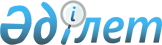 Об установлении дополнительного перечня лиц, относящихся к целевым группам по Бурлинскому району
					
			Утративший силу
			
			
		
					Постановление акимата Бурлинского района Западно-Казахстанской области от 26 июля 2012 года № 661. Зарегистрировано Департаментом юстиции Западно-Казахстанской области 20 август 2012 года № 7-3-134. Утратило силу постановлением акимата Бурлинского района Западно-Казахстанской области от 16 февраля 2015 года № 100      Сноска. Утратило силу постановлением акимата Бурлинского района Западно-Казахстанской области от 16.02.2015 № 100 (вводится в действие со дня первого официального опубликования).      Руководствуясь Законами Республики Казахстан от 23 января 2001 года "О местном государственном управлении и самоуправлении в Республике Казахстан" и от 23 января 2001 года "О занятости населения", исходя из ситуации на рынке труда и бюджетных средств, акимат района ПОСТАНОВЛЯЕТ:



      1. Установить дополнительный перечень лиц, относящихся к целевым группам по Бурлинскому району, согласно приложению.



      2. Государственному учреждению "Отдел занятости и социальных программ Бурлинского района Западно-Казахстанской области" обеспечить меры по содействию в занятости целевым группам.



      3. Настоящее постановление вводится в действие со дня первого официального опубликования.



      4. Контроль за выполнением настоящего постановления возложить на заместителя акима района Мырзагалиева Ж. О.      Аким района                      М. Тусупкалиев

Приложение

к постановлению акимата

Бурлинского района

от 26 июля 2012 года № 661 Дополнительный перечень лиц,

относящихся к целевым группам по

Бурлинскому району      1. Безработные, получившие профессиональное образование по направлению уполномоченного органа занятости;

      2. Лица, не работавшие более одного года;

      3. Безработные, зарегистрированные в уполномоченном органе.

      4. Студенты высших учебных заведений и организации технического и профессионального образования на период летних каникул.

      Сноска. Приложение дополнено пунктом 4 в соответствии с постановлением акимата Бурлинского района Западно-Казахстанской области от 31.05.2013 № 505 (вводится в действие со дня первого официального опубликования).
					© 2012. РГП на ПХВ «Институт законодательства и правовой информации Республики Казахстан» Министерства юстиции Республики Казахстан
				